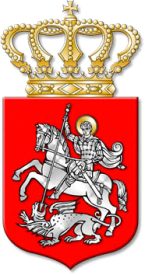                                          ს ა ქ ა რ თ ვ ე ლ ო								  არასამეწარმეო ( არაკომერციული ) იურიდიული პირი - ლაგოდეხის       მუნიციპალიტეტის საზოგადოებრივი ჯანდაცვის სამსახური q. lagodexi, janeliZis q. #1                                                        საიდენტ. N 233107081 ტელ.:  (+995) 354-22-26-73                                                                          ინდექსი: 2700N 54                                                                                                   11.09.2023  წა(ა)იპ ლაგოდეხის მუნიციპალიტეტის საზოგადოებრივი ჯანდაცვის   სამსახურის მიერ 2022 წელს  ჩატარებული სამუშაოებისა ნ გ ა რ ი შ ია(ა)იპ ლაგოდეხის მუნიციპალიტეტის „საზოგადოებრივი ჯანდაცვის სამსახური“ წარმოადგენს იმუნოპროფილაქტიკური მართვის მეორე დონეს, სადაც ხდება რაიონის იმუნოპროფილაქტიკური    მდგომარეობის ანგარიშების შეჯამება, ანალიზი  და გადაწყვეტილებების მიღება სამიზნე კონტიგენტის  ვაქცინაციით მართვადი დაავადებებისგან დაცვის გაძლიერების მიზნით.   აღნიშნული სამსახური, აგრეთვე, აწარმოებს ვაქცინებით მომარაგებას, მათ შენახვას და გაცემას რაიონში არსებულ 14 საექიმო ამბულატორიაზე და ,,არქიმედეს’’ კლინიკაზე.რაიონი ვაქცინებით მარაგდებოდა დროულად, შეფერხების გარეშე. ცივი ჯაჭვის სისტემა მუშაობდა გამართულად.    2022 წელს ლაგოდეხის რაიონში პროფ.აცრების გეგმა ვაქცინაციის ცალკეულ სახოებათა მიხედვით შესრულდა შემდეგი შედეგებით:მოცვის % დამაკმაყოფილებელია  თითქმის ყველა ვაქცინისათვის, გამონაკლისია როტა-2(82%), რაც გამოწვეულია იმით, რომ ეს ვაქცინა განსაზღვრულ ასაკში კეთდება(6 თვემდე) და თუ რაიმე მიზეზის გამო ამ ასაკში ვერ ჩაეტია, შემდეგ უკვე აცრა აღარ კეთდება. გარკვეული როლი ითამაშა კორონას პანდემიამ - გახშირებული ავადობის გამო ხდებოდა ვაქცინაციის გადავადება. როტა-2-ის დაბალი მოცვა აქვს ს. კართუბანს(0%),ს.ჭიაურს(58%), ს.კაბალს(79%), ს.ფონას(0%), ს.გიორგეთს(60%), ს.ცოდნისკარს(67%).        აპვ ვაქცინისათვის დაბალი პროცენტი გამოწვეულია იმით, რომ ეს ვაქცინა შედარებით ახალი დანერგილია და მოსახლეობას აქვს გარკვეული უნდობლობა ახალი ვაქცინის მიმართ. ტდ ვაქცინის დაბალი პროცენტი განპირობებულია იმით, რომ ეს ვაქცინა კეთდება უფროსი სასკოლო ასაკის ბავშვებში(14 წლის), რომლებიც ძნელად მისაწვდომნი არიან. მოცვა დაბალია ლაგოდეხის ბ/პოლიკლინიკაში(58%),ს.ნინიგორში(54%),ს.კაბალში(56%),ს.ლელიანში(71%),ს.კართუბანში(65%). წწყ-ს (1 წლიანებში)-101%-იანი მოცვა გამოწვეულია იმით, რომ ხდებოდა სტუმრების აცრა.  2022 წელს  გამოკვლეულია ,, B ‘’ , ,,C ‘’ ჰეპატიტზე, შიდსზე და სიფილისზე 305 ორსული, გამოკვლევის შედეგად გამოვლენილი იქნა ჰეპატიტ ,, B ‘’ –7 შემთხვევა . ,,C ‘’ ჰეპატიტზე  გამოკვლეულ იქნა  7280 სტაციონალური და ამბულატორიული ავადმყოფი, გამოვლინდა ,, C ‘’ ჰეპატიტის 164 შემთხვევა.შემდგომი გამოკვლევა და მკურნალობა ჩაიტარა 43  პაციენტმა.   2022 წელს  მუნიციპალიტეტის ტერიტორიაზე  წითელას  შემთხვევები არ დაფიქსირებულა.  2022 წელს რეგისტრირებულია ტუბერკულიოზის 9 ახალი შემთხვევა. მ.შ. ყველა შემთხვევაზე  ჩატარებულია ეპიდ.კვლევა, გამოკვლეული იქნა 22 კონტაქტი.   2022 წელს რეგისტრირებულია ლეპტოსპიროზით ინფიცირების 8 შემთხვევა ( აფენი-5,ვარდისუბანი 1,      ცოდნისკარი-1, ლაგოდეხი-1.)                                                                    რეგისტრირებულია ბრუცელოზის  2  შემთხვევა. დაავადების მიზეზი არის თერმულად არასაკმარისად დამუშავებული ხორცი და  რძის პროდუქტები.შემთხვევები უბნების მიხედვით გადანაწილდა შემდეგნაირად: თელა-1, ლაგოდეხი-1.  2022 წ. განმავლობაში  რეგისტრირებულია სავარაუდო ინფექციური წარმოშობის დიარეის 6 შემთხვევა, გრიპის – 561 და მწვავე რესპ. დაავად. 2455  შემთხვევა.   2022წელს დაკბენილია 561 ადამიანი. ვაქცინაცია ჩაუტარდა 561 , მათ შორის სრული კურსი –115, არასრული –446. გაიხარჯა  1569 დოზა ანტირაბიული ვაქცინა და 430 დოზა ანტირაბიული იმუნოგლობულინი.   2022 წელს  მალარიის კონტროლისა და პროფილაქტიკის სახელმწიფო პროგრამით მალარიაზე გამოკვლეული იქნა 148 სისხლის სქელი წვეთი და ნაცხი.   2022 წელს  ჰელმინთებზე ლაბორატორიულად  გამოკვლეული იქნა  630 ბავშვი,აქედან ინვაზირებულია 23 .     ქვეყანაში ახალი კორონავირუსის შემოტანის და გავრცელების მიზნით ა(ა)იპ ლაგოდეხის მუნიციპალიტეტის „საზოგადოებრივი ჯანდაცვის სამსახურის“ თანამშრომლები აწარმოებდნენ თვითიზოლაციაში მყოფი ბენეფიციარების მეთვალყურეობას.    2022 წლის დემოგრაფიული მონაცემები:ახალშობილთა რაოდენობა-394,გარდაცვალება სულ-502. მ/შ 0-5 წლამდე =3, 0-1 წლამდე =3.შობადობის მაჩვენებელი-8.95საერთო სიკვდილობის მაჩვენებელი =11.4; 0-15 წ=0.4; 0-5 წ=1.2; 0-1წ =6.0ბუნებრივი ნამატი-0,გავრცელებული დაავადებები:გულსისხლძარღვთა სისტემის დაავადებები -3223,ენდოკრინული სისტემის, კერძოდ შაქრიანი დიაბეტი-1188. მ/შ ინსულინდამოკიდებული-277,            ინსულინდამოუკიდებული-911.ონკოავადმყოფები-156.     2022 წელს სულ ჩატარებული იქნა 38950 კოვიდ ტესტი. მ/შ ს/ჯ-28862.  დადებითი-4386, დადებითობის მაჩვენ.-15,2%. «არქიმედეს კლინიკაში» -10088, დადებითი-1174, დადებითობის მაჩვ.- 11.7%. გამოვლენილი იქნა 5560 კოვიდ ინფიცირებული ავადმყოფი. დადებითობის მაჩვენებელი-14.3%. გარდაიცვალა-2. მაჩვენებელი-0.035%. გამოჯანმრთელდა 5558 პაციენტი-99.96%. რაც ქვეყანაში ერთ-ერთი საუკეთესო მაჩვენებელია. კოვიდ-19-ის საწინააღმდეგოდ ჩატარებულია 3186 აცრა.(2021წ.-13366).   2022 წელს ჩატარდა  წყალსატევების პასპორტიზაცია.წყალსატევების ფიზიკური ფართია 1325 ჰა,ანოფელოგენური ფართია -973,3მდინარის ნაპირების და ჭალის წყლები -104,6 ჰათევზსაშენი ტბები -544,9 ჰაარხები -151,5 ჰადანარჩენი -363 ჰ.2022 წელს შესრულებულია  შემდეგი საბონიფიკაციო სამუშაოები:გამოკვლეულია წყალსატევები -180 ჰაგავრცელებულია თევზი გამბუზია -90,2ჰაგამოკვლეულია სადგომები და ბინები -1800 მ2    2022 წელს  შემოწმებული იქნა  ორჯერადად სკოლამდელი აღზრდის 28 და 30 სასკოლო დაწესებულება.   საბავშვო ბაღებიდან  დასრულებულია მშენებლობა სოფ.თელის,ბაისუბნის და კართუბნის N2 საბავშვო ბაღებში.კაპიტალურად  გარემონტდა და დაიწყო ფუნქციონირება ლაგოდეხის N3 საბავშვო ბაღმა. დასრულებულია ასევე, კაბლის საბავშვო ბაღი,დანარჩენ ბაღებში ყველგან მოწესრიგებულია სველი წერტილები და სამზარეულოები.   რაიონში არსებული საჯარო სკოლიდან 2022 წელს სველი წერტილები მოწესრიგდა სოფ. უზუნთალის, არეშფერანის და ნინიგორის სკოლებში. აღნიშნულ სკოლებში სველი წერტილები განთავსდა შენობაში და აღიჭურვა ყველა საჭირო ინვენტარით.    2022 წელს, ყველა სკოლაში და სკოლამდელი აღზრდის დაწესებულებაში ორგანიზებული იყო შენობაში შემსვლელთა რეგისტრაცია, ყოველდღიური თერმოსკრინინგი, მოწყობილი იყო საიზოლაციო სივრცე, პერსონალმა იცოდა სიცხიანი ბენეფიციარების შემდგომი გადამისამართების წესები. ჰქონდათ საკმარისი რაოდენობის სადეზინფექციო საშუალებები.   2022 წელს შემოწმდა 19 სილამაზის სალონი. ყველა სალონში დაცული იყო კოვიდსაწინააღმდეგო ეპიდრეჟიმის წესები. არცერთი სალონის მეპატრონის მიმართ განხორციელებულა  საჯარიმო სანქცირება.პატივისცემით ა.(ა).ი.პ. ლაგოდეხის მუნიციპალიტეტის საზ..ჯან.დაცვისსამსახურის დირექტორის მ/შ:                      ბ.ხელაძეტელეფონი:     558 61 12 01ვაქცინის დასახელებაგეგმაშესრულებაშესრულება%ბცჟ(სამშობიაროში 0-5 დღ)393409104%„ბ“ ჰეპ(სამშ-ში-12სთ-მდ)393397101%ჰექსა-3 წ-მდე45744497%როტა-2 წ-მდე45737382%პნევმო-3 წ-მდე45742994%ტეტრა-1(2 წლამდე)467485103%ტეტრა-2(5-წლის)49848297%ტდ-14 წლის55144981%აპვ -2 (14-წლამდე)29518864%წწყ-1 (1წლის)457465101%წწყ-2 (5 წლის)49846092%აპვ-1 (10 წლის გოგონები)49128758.00%